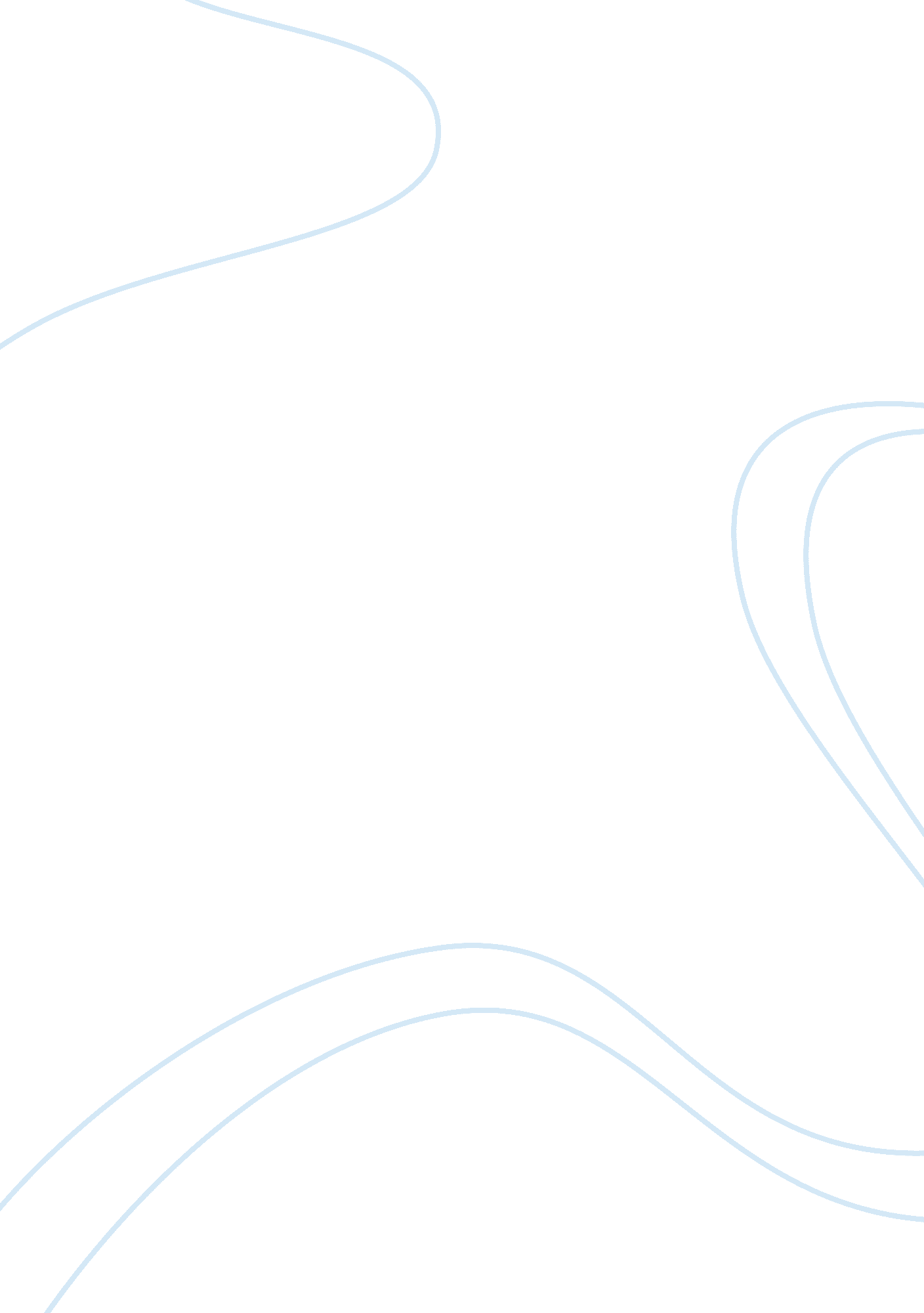 General research on gender discriminationSociology, Social Issues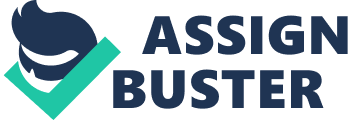 While gender discrimination are regularizing and positive for both independent gender (Wood & Eagley, 2002) gender discrimination females isn’t standardizing and is socially built. Gender discrimination (GD) isn’t a characteristic truth that is just gotten from natural and gender contrasts. It is fairly an unpredictable social, recorded, and social marvel that directs, in basic way, social life and social establishments around male`s strength and female`s oppression. Gender discrimination (GD) (by family and/or by social foundations and societies) is perpetual personality injury that incorporates bias and out of line disadvantageous treatment and/or pessimistic discernment in light of a person`s female gender. It incorporates the differential dissimilarity in status, power and eminence and may incorporate the conviction that a male is naturally unequaled, particularly on account of persecution of females by men. Analysts recommended that GD is a hazard factor for females and defensive factors, and can conceivably be chance factor also, for men (Kira et al., 2012). It was discovered that GD adds to bring down confidence and related higher disguising issue in females and higher empowerment, or expanded confidence and related with higher hazard taking practices and externalizing issue (and tyranny) in males (Kira et al., 2012; Rosenfield Lennon, and White, 2005; Kaufman, 2010). Gender discrimination as distinguish sort III injury for females is a fundamental social-auxiliary between gender injury, involves smaller scale (e. g., affront and rejections) and also full scale animosities (e. g., gender based violence and trafficking). Feminist theories (e. g., Enns, 2004; Kira et al., 2012) recommend that conventional gender part socialization and encounters of outer and disguised persecution adversely impacts the psychological well-being and prosperity of the two sexes. A few liberal, social, and radical women’s activist theories have been compelling in articulating the different ways unbending gender part socialization and gender generalizations advance cheapening of females, foundationally upgrades man controlled society, male mastery and control over of women (Enns, 2004; Jaggar and Rothenberg, 1993; Worell and Remer, 2003). Further, there are intense pressure from prevailing gender on-screen characters who have personal stake in keeping up a biased the present state of affairs to limiting or dismissal the pressure of GD (e. g., Garcia, Schmitt, Branscombe, &Ellemers, 2010; Kaiser, 2007). Indeed, even a few individuals from the same burdened group, to adapt a trouble identified with GD, dissatisfaction a person who asserts or accentuates GD (Garcia et al,. 2010). Without a doubt numerous females particularly in conventional societies deny encountering separation even despite target markers unexpectedly (Crosby, 1984). An inspiration to legitimize the vile GD may lead people to embrace clarifications that depict gender contrasts as coming from profound, basic rationale to see their social framework as simply, reasonable, and great and will participate in various cognizant or oblivious techniques to legitimize business as usual is recolored by rousing thinking (Kay et al., 2009; Kunda, 1990, for example, constructive examination of GD). Challenge For women who enter normally male-overwhelmed society occupations, they experience protection all around: from collaborators, managers, and even the general population. Regularly the case stands that women get piped into tasks that are assigned to be for women. In 1880s, women`s developments began to pick up predominance, and among them, a development for women approach was proliferated. Women are called “ laborers” or “ agents” rather than “ policewomen”. The primary selected “ patrolman” was in 1893, Marie Owens. Her activity was not quite the same as the men, setting her in a place of court help for cases including women and children. Her work was to a great extent in view of her sex as it was more in accordance with mingled originations of gentility. The second designated was Lola Baldman, in 1905, who was given obligations managing issues including young women who were undermining positions with poor social conditions. She was not considered as policewomen, but rather was permitted to perform in the police benefit. This gives a road of rejection since it recognizes the contrasts amongst men and women and their commitments. Females are fundamentally the parental figures for their children and the home. This way of life isn’t helpful for policing. Approaches depend vigorously on move work, which can be particularly troublesome for women who are caring for children. The structure of policing that exists deliberately abuses policewomen. The idea of policing praises manly thoughts which successfully restrain women`s investment. Pregnancy and childcare reaffirm manly structure. The private division has outperformed police an organization in executing polices that are family well disposed, for example, maternity/paternity leave, strategic scheduling, and in-house childcare choices. The structure of the framework makes challenges for women, and by and large makes it hard to hold women in policing. Regardless of the possibility that a female is in desk job, the shift work got from manly work and familial parts and in this way empowers gender discrimination through it’s extremely structure. Performance measure Pervious research has demonstrated that a sizable gender gap among lawyers` earnings stays notwithstanding while controlling for the scope of people attributes (Wood et al., 1993; Dinovitzer et al., 2009). Gender gap in income has likewise to a great extent unexplained in others businesses (Altonji and Blank, 1999). The crude earnings gap amongst male and female legal counselors in 18 log focuses. People and firm qualities clarify 50 percent of the underlying gap, found the two measures of execution utilized as a part of the legitimate calling clarify a considerable offer around half of the rest of the gender gap. The less extent of females in the organizations make a few troubles for women for example, disconnection, and strain to expand execution in light of the fact that in minority females are more noticeable (Chambliss & Uggen, 2000). Moreover, tokenism additionally makes boundaries for females in top-level position, as because of minority females confront numerous challenges to move into senior positions in the organizations, then again, think about recommends proceed with increment in minority and dominant part increment cooperation amongst minority and larger part (Chanbliss & Uggen, 2000). Feedback Two-way feedback frameworks allude to be arranged exchange between the both genders in which every individual contributes a few thoughts. This incorporates the recognizable proof of zone in which the both gender feels that he or she is doing admirably, and those ranges in which change is required. Following this, the both gender shares a few regions where they feel the other member is doing great, alongside recommendations for the development. This input is non-evaluative and secret. The time is utilized for talk and additionally objective setting, and at the decision those included select an opportunity to meet once more. Non-evaluative Feedback will be criticism that isn’t utilized to decide pay, work arrangement, or probability of future business. Or maybe, it is utilized to distinguish regions of quality and zones of development for the member, and after that to suggest moves that can be made for development. Non-evaluative input is planned to be a progressing procedure, where members frequently check the development towards objectives. Nolan and Hoover (2011) characterize assessment as “ a hierarchical capacity intended to make complete judgments concerning educator execution and capability with the end goal of work force choice, for example, residency and proceeding with business, for example, in a yearly execution survey. Instrumentality The issue of employment fulfillment has started with the start of logical administration by F. W. Taylor in 1911 when he presented piece rate framework and connected employees` riches with organization`s thriving through improving worker efficiency (Ghafoor, 2012). The early utilization of logical administration by enterprises fundamentally expanded efficiency since specialists were compelled to fill in as a speedier way. However, laborers progressed toward becoming bushed and disappointed, hence leaving with the new inquiry to answer in regards to work fulfillment. Yet, the idea of Job fulfillment was quite featured when Hawthorne considers were directed in late 1920s and mid-1930s. The Hawthorne thinks about were right off the bat intended to ponder the impact of working condition on laborers ‘ profitability’, however the accentuation soon moved to the investigation of demeanor. The finding of these examinations gives solid confirmation that individuals work for reason other than pay which lined the path for scientists to explore different factors in work fulfillment. After that Hoppack (1935) started to break down employment fulfillment methodically and distinguished a scope of variables adding to work satisfaction. Stability Stability and the connections between work engagement and employment assets can be characterized by using the steadiness and change show (Ormel & Schaufeli, 1991). This model segments the measure of difference in work engagement and employment assets that is represented by a stable part (i. e., attribute segment) and an outstanding change segment. Be that as it may, the soundness of work engagement appears to depend to some degree on the time allotment inside which it is measured. Consequences of line up examines with shorter time-slacks, from a couple of days to half a month, have demonstrated that work engagement really varies inside these brief timeframes (e. g., Bakker & BAL, 2010; Sonnentag, 2003; Xanthopoulou, Baker, Heuven, Demerouti & Schaufeli, 2008). Hence, it appears there are days and weeks amid which representatives encounter more grounded work engagement; for instance, on some days a director may give more help and criticism and in this manner influence representatives work engagement. Nevertheless, in spite of these short brief variances work engagement appears to come back to its typical level over longer timeframes. Besides, the soundness coefficients of work engagement don’t generally diminish after some time, in spite of the fact that steadiness is as a rule anticipated that would do as such (e. g., Joreskog, 1970). This shows work engagement has a period invariant part that remaining parts steady even more than a few eras (Sonnentag, 2003; Sonnentaget et. al. 2010). This segment could clarify why, notwithstanding concise and brief vacillations, work engagement appears to come back to its typical level over a more extended timeframe (Headey & Wearing, 1989; Schaufeli at al., 2011). There have been expressions of concern by the media, government ministers, and others in various nations about the level of feminization of the teaching profession (Olufemi, 1993). At the point when females do enter work markets, they frequently are gathered in bring down paying employments. Women additionally enter the work showcase later than men and regularly need to leave occasionally due to child care duties. Truly, women have had bring down levels of training than men, yet as of late this pattern appears to have started to switch (Oakes, 1990). This inversion as per Ijaduola (2010) requires a legitimate work force organization in the work area, which goes for planning the exercises of the HR, with the goal that each staff makes his/her best commitment to the accomplishment of the authoritative targets. An effective faculty authoritative program is what can contribute tangibly to the readiness of staff to work with the goal that both hierarchical and individual desires will be refined (Hayble, 2001; Ijaduola, 2012). Moreover, in the developing world’s setting, for example, Pakistan where women are underestimated, gender concerns are exceptionally applicable and amazingly critical. Social standards, beliefs, values, practices, attitudes, arrangements, forms and so forth all reveal net oppression females. All organizations of society show this gender difference as sex is once in a while thought to be imperative and scarcely comprehended and tended to. Such practices and states of mind particularly in instructive organizations and scholastic settings are a further set back to sexual orientation value and uniformity concerns accordingly advancing gender based segregation in the general procedures and execution of instructive establishments Allana, An., Asad, N., and Sherali, Y. (2010). With particular reference to the teaching profession specifically, gender discrimination has been recognized in regions, for example, professional success (Bhusumane 1993; Mannathoko 1995) and access to places of administration and basic leadership (United Nations & Botswana Government 1998). Female teachers are at risk to inappropriate behavior and physical and psychological mishandle (Botswana Government 1995). Be that as it may, in spite of the documentation of gender discrimination in the teaching profession by mostly large scale level information, there exists no far reaching study particular to the profession that gives the sort of smaller scale level information that are fundamental for an inside and out comprehension of this social phenomenon. An examination of gender pay gaps at the optional level in U. S schools recognized another predisposition against female’s teachers, in particular that they got a lower situation on the pay scale amid the enlisting procedure. This is very imperative in light of the fact that further compensation rises rely upon the underlying pay position. (Lee/Smith, 1990) Good school organization is more sensitive to female than manly methods of administration conduct. Female qualities of supporting, being touchy, sympathetic, instinctive, bargaining, mindful, helpful, and accommodative are progressively connected with viable organization. While these attributes are inborn and significant, females having the characteristics of a decent pioneer still face higher wearing down and slower vocation portability especially in instructive organization (Porat, 1991). Information on balance of chance in educational organization uncovers that gender, more than age, understanding, foundation, or skill decides the part an individual will be doled out in teaching (Whitaker & Lane, 1990). Other than the serious under-assessment of teachers at pre-primary and primary level which prompts bring down pay rates and societal position, more unmistakable segregation of ladies likewise happens: as indicated by a report by a British exchange union (O’Kane, 2002), women instructors are less inclined to be on an administration pay scale and take more time to arrive in contrast with their male associates. A comparative sample can be distinguished in optional instruction. In addition advancement rehearses give off an impression of being one-sided. In the UK, just 75 for every penny of head educators are females at primary level, while in secondary education female head instructor’s record for only 40 for each penny. Moreover, just 9 for each penny of colleges are driven by a female head (EC, 2009). The higher the progressive level and the related energy of basic leadership and distinction the less women are employed. 